Informe trimestral enero a marzo 2022Actividades más relevantes.ENERO.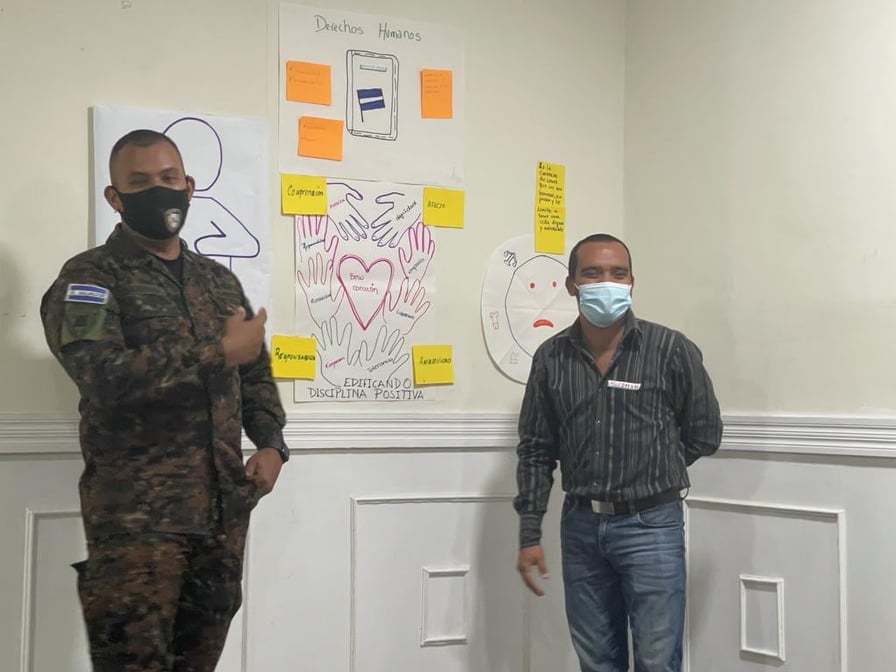 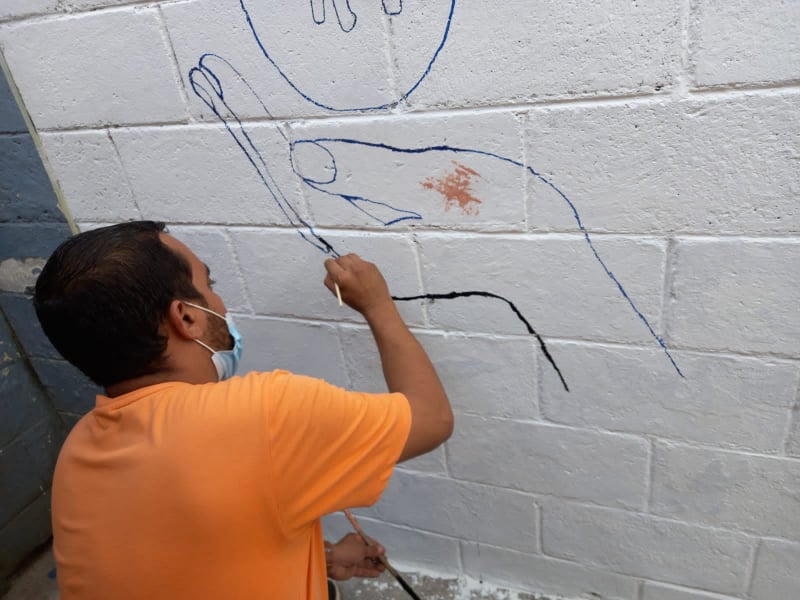 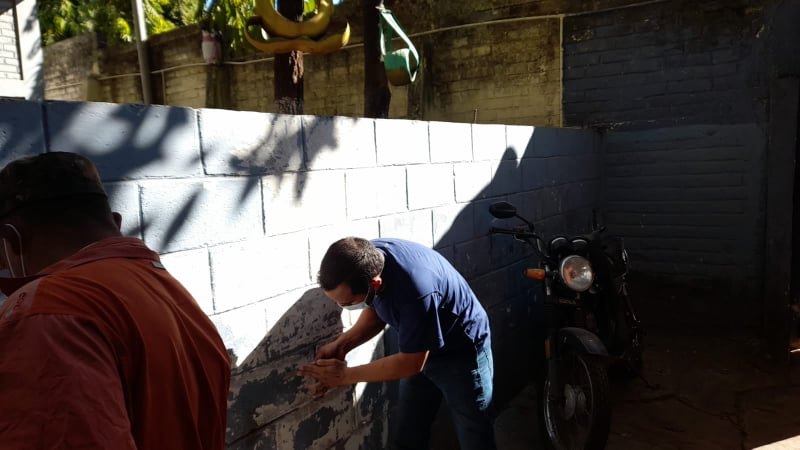 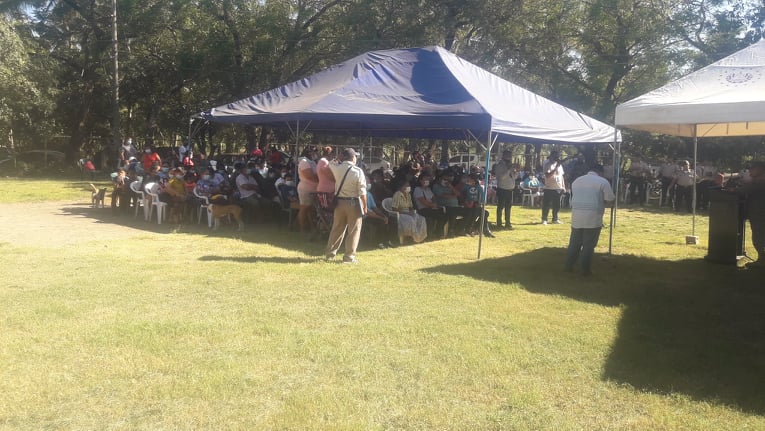 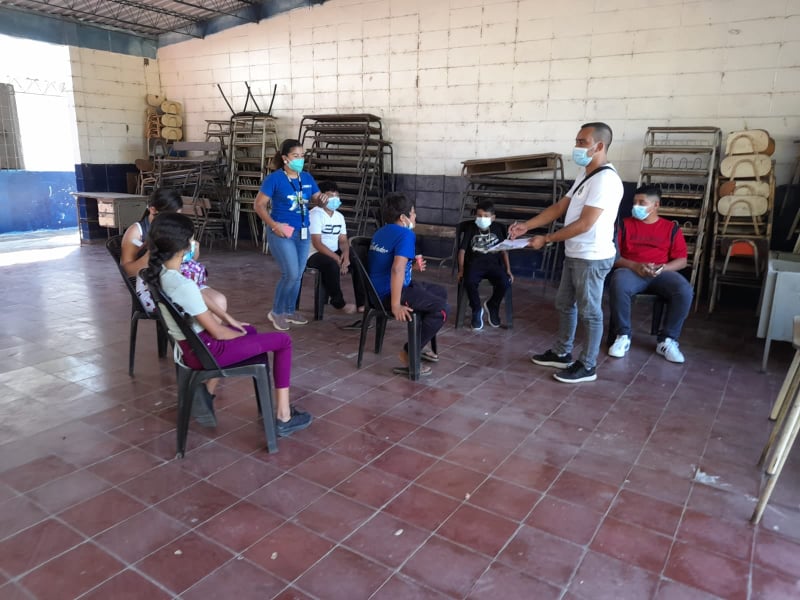 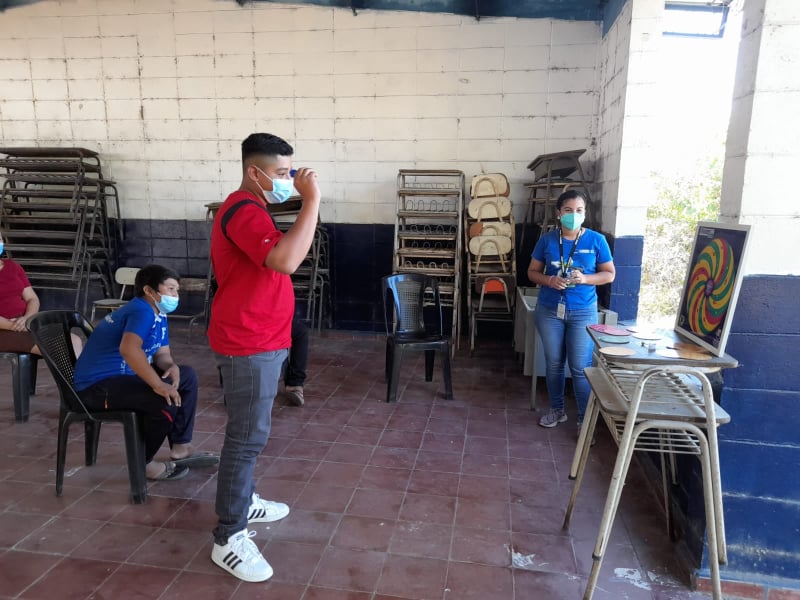 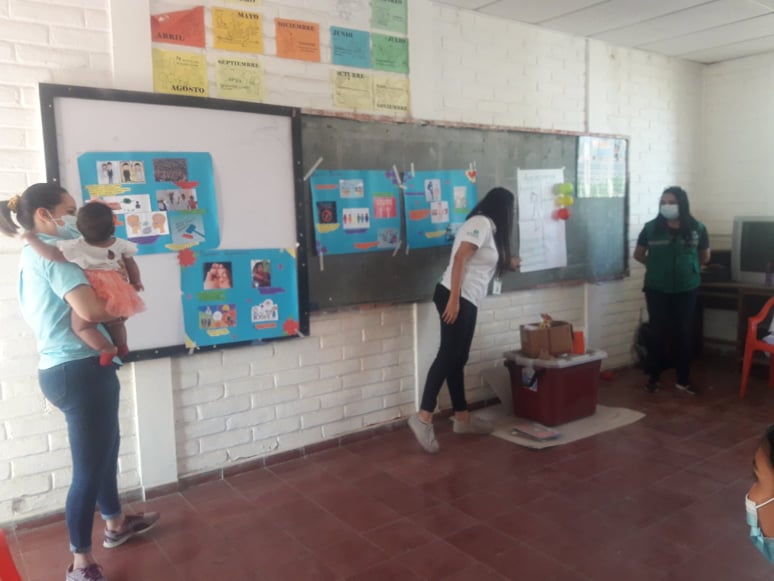 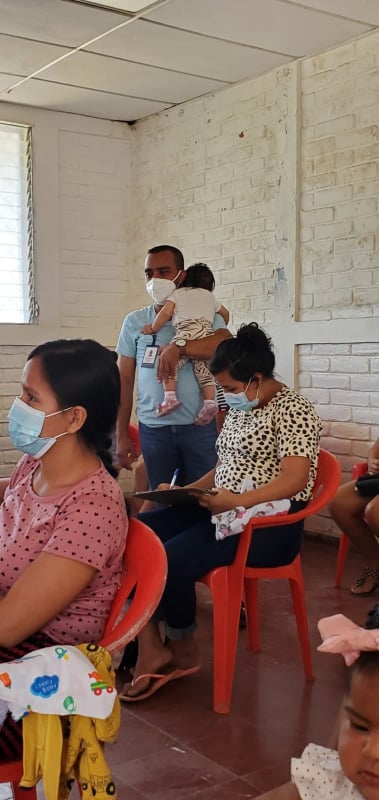 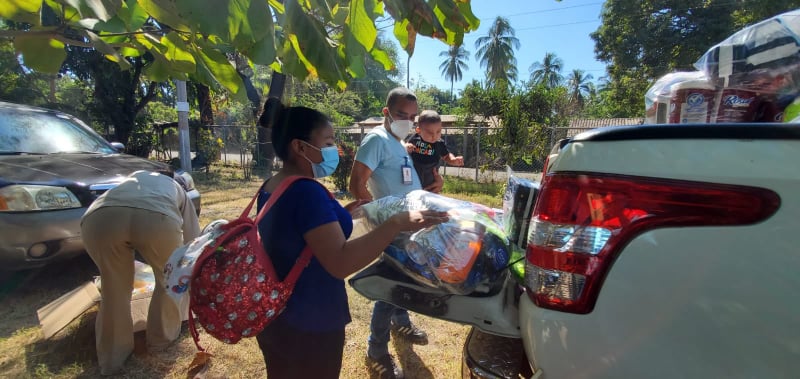 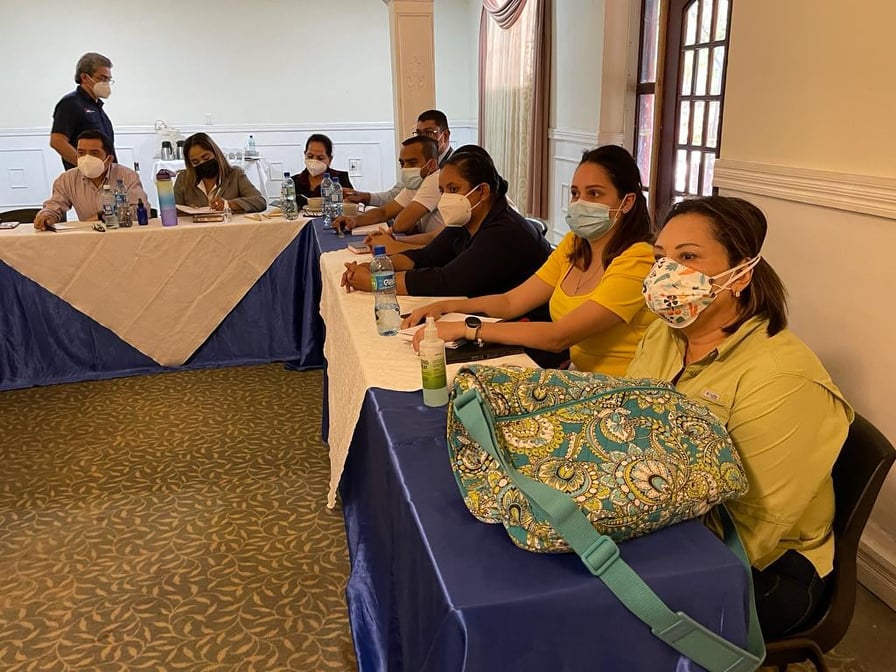 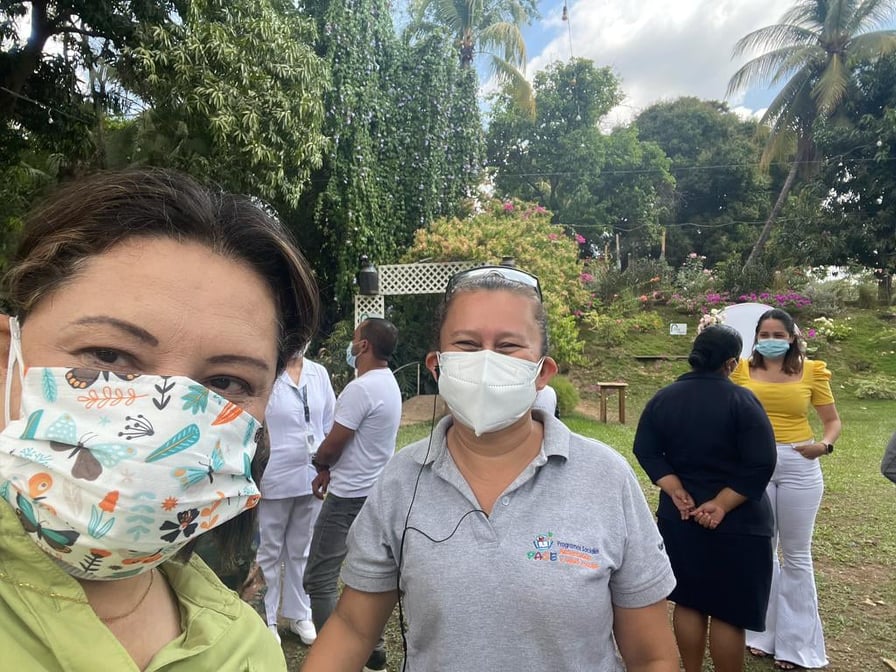 FEBRERO.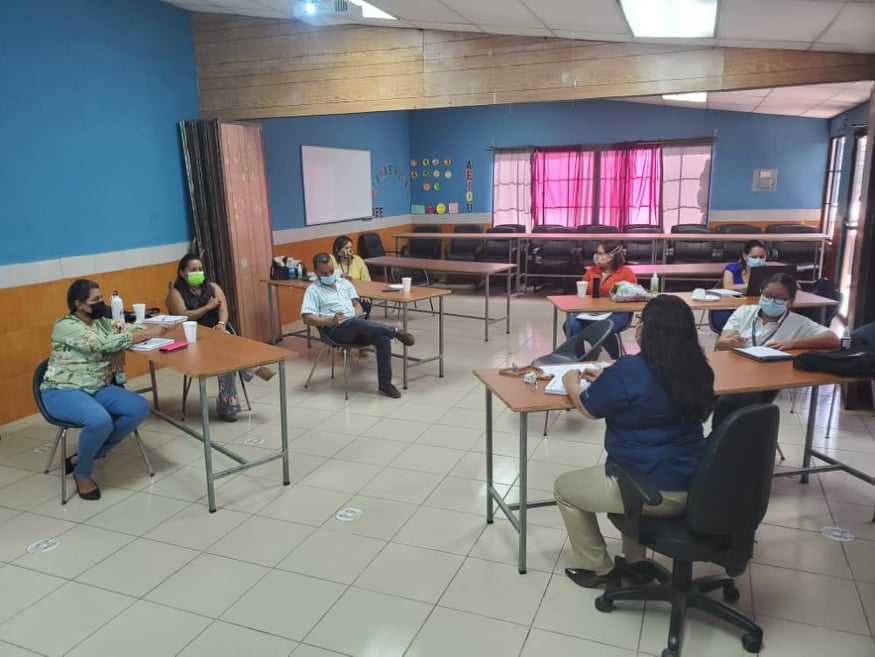 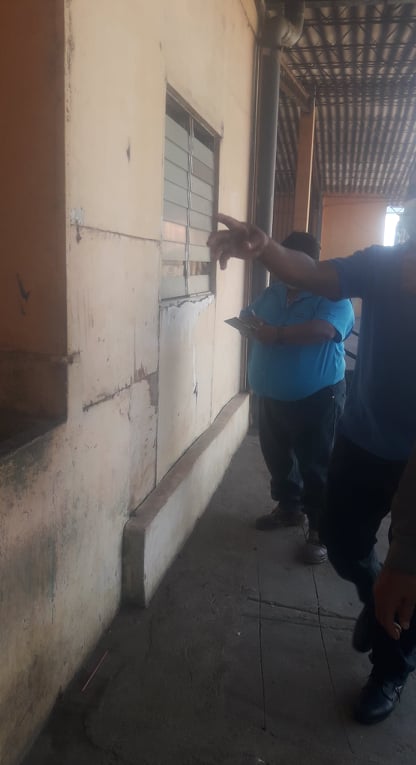 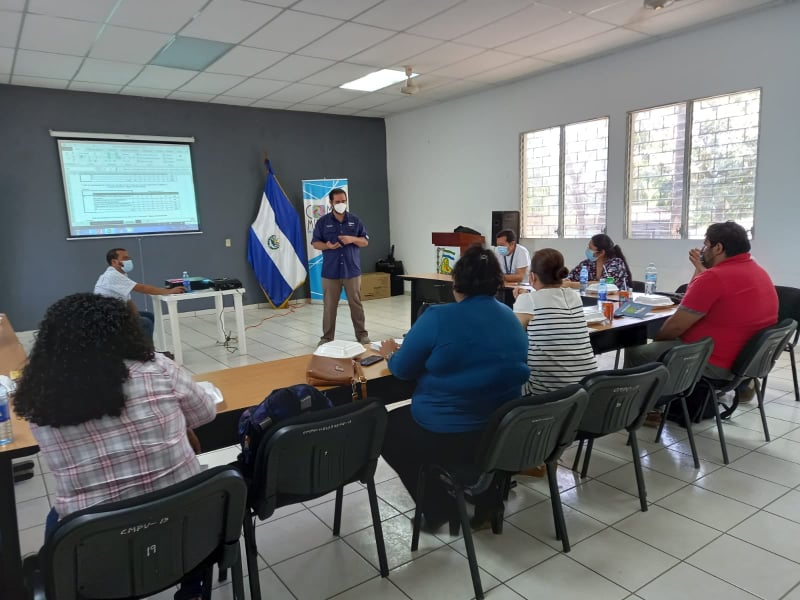 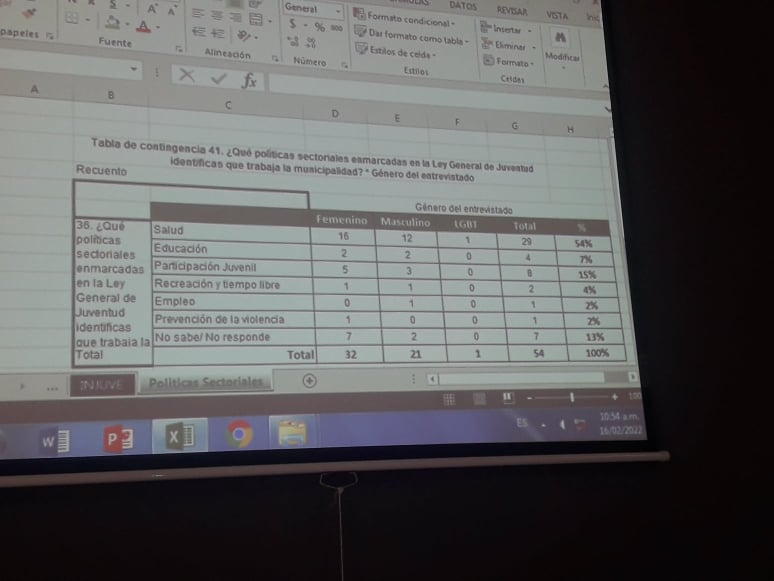 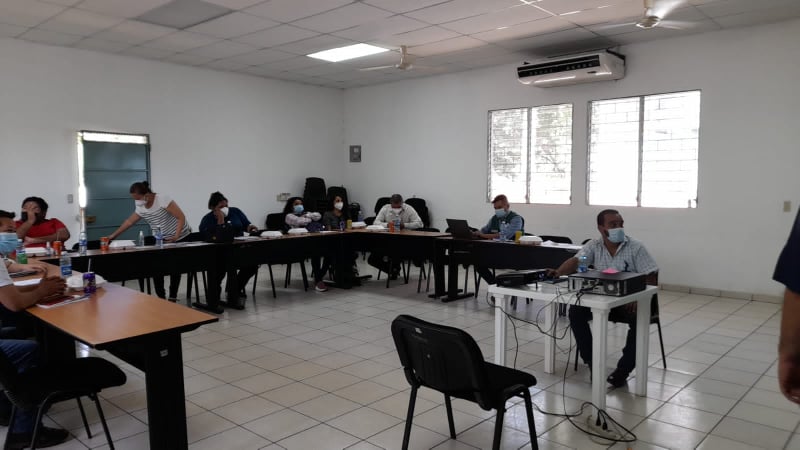 Marzo.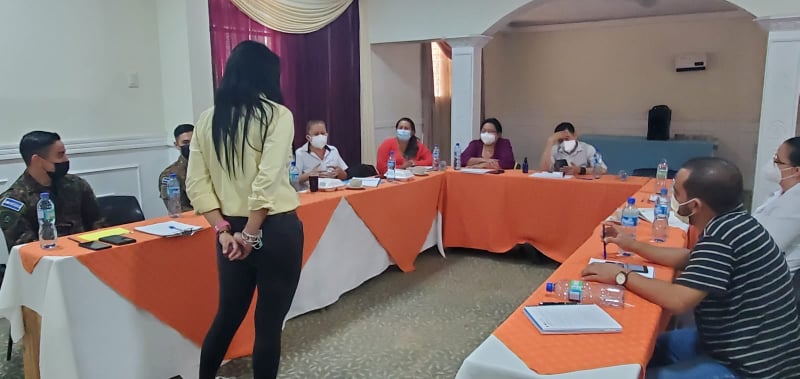 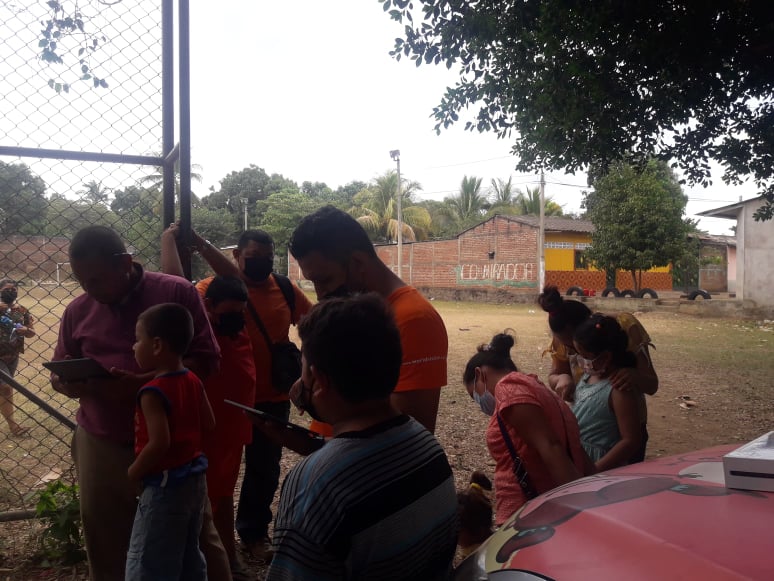 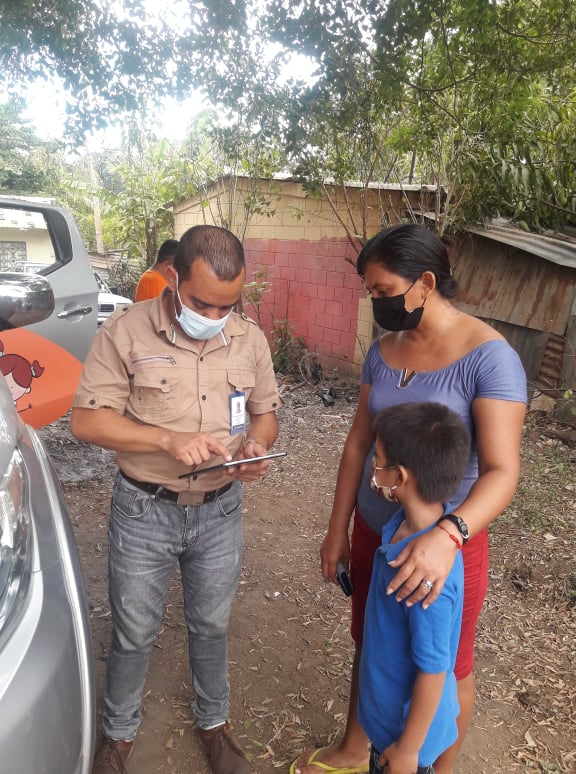 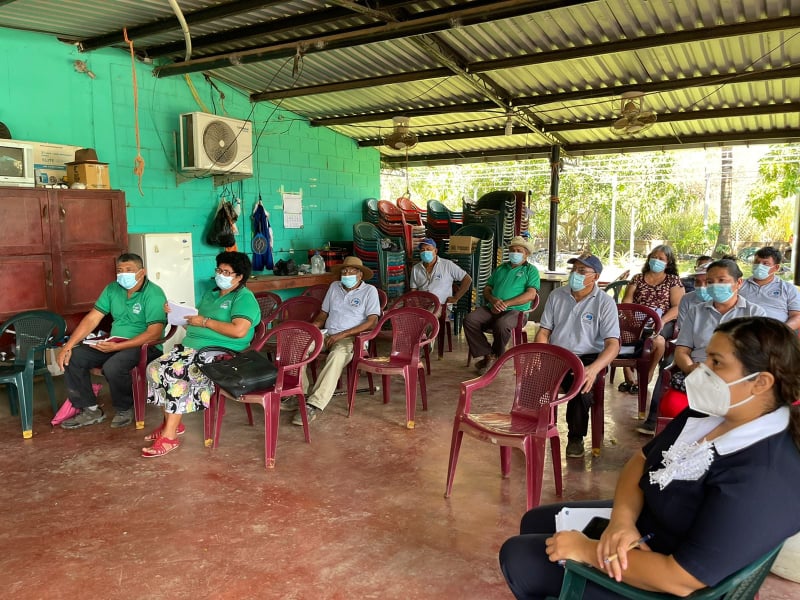 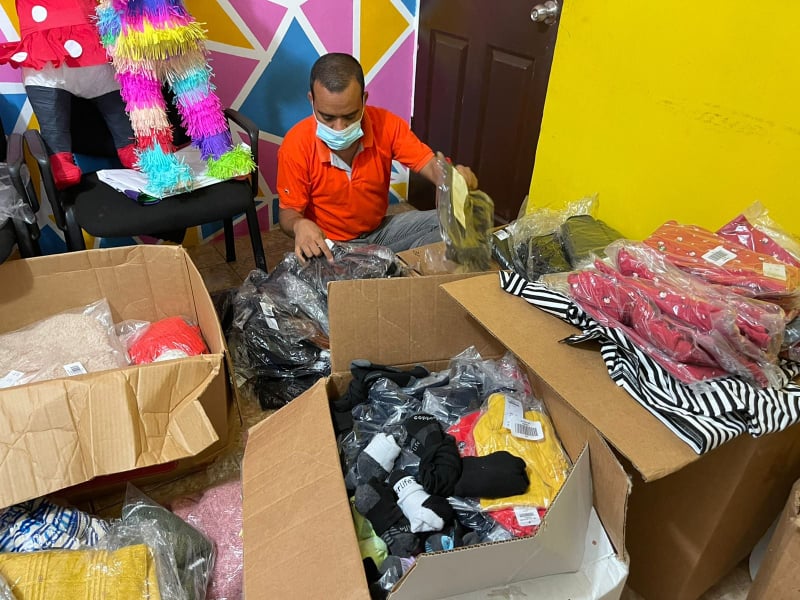 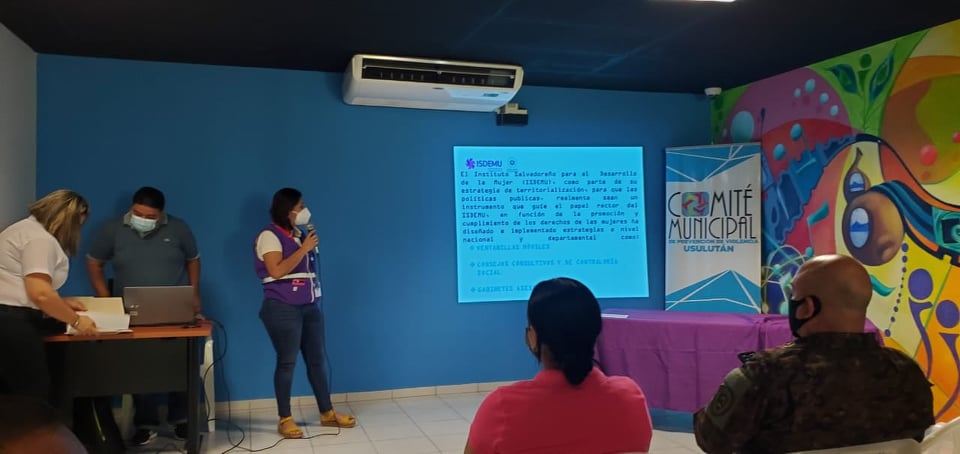 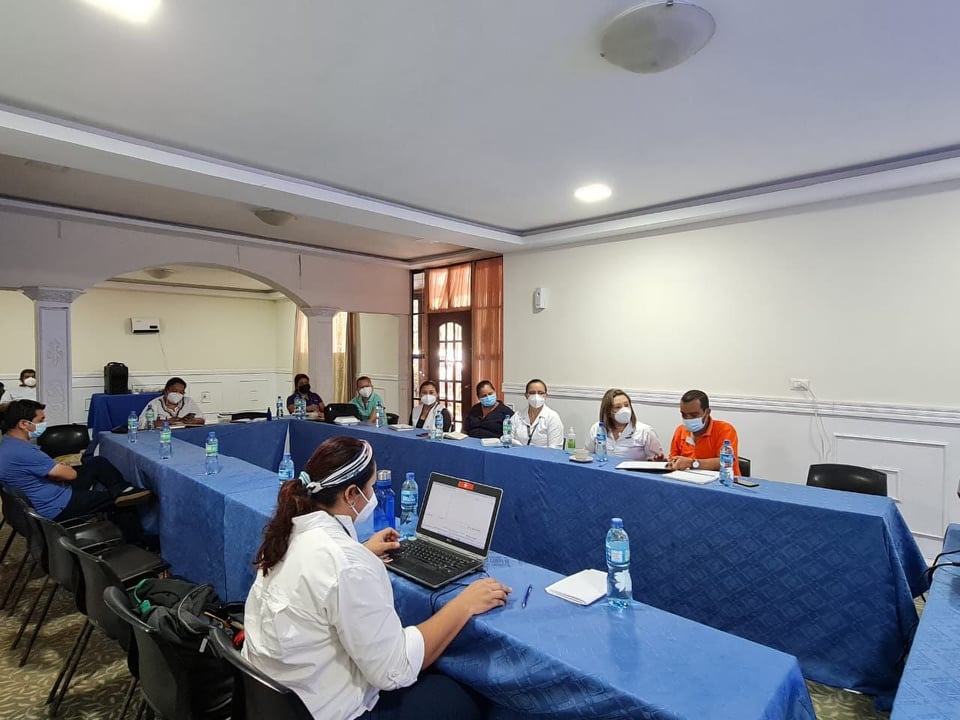 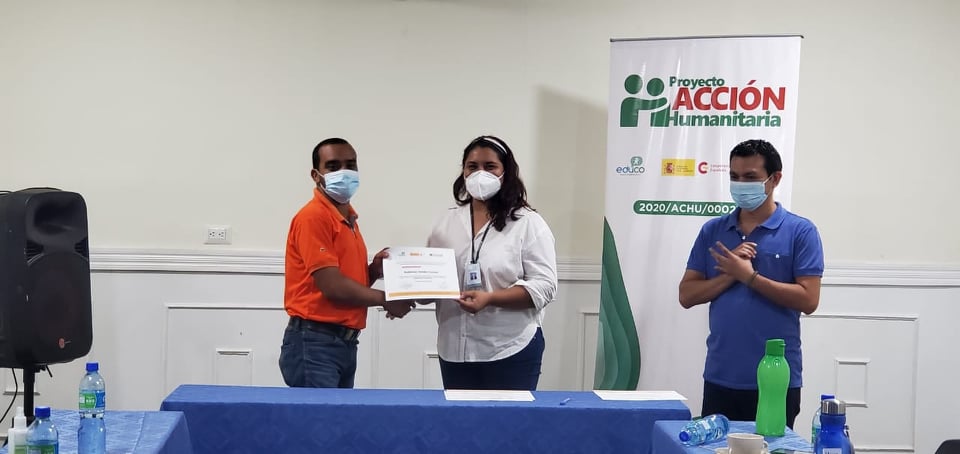 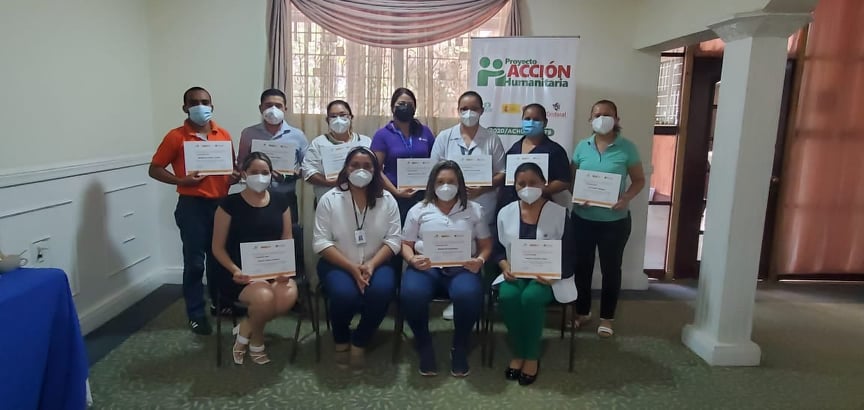 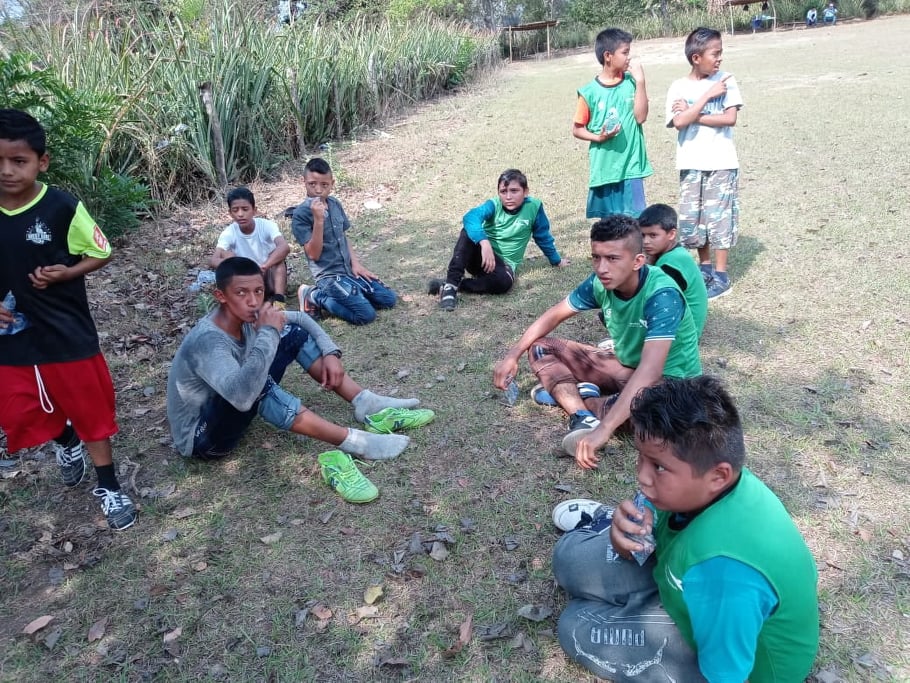 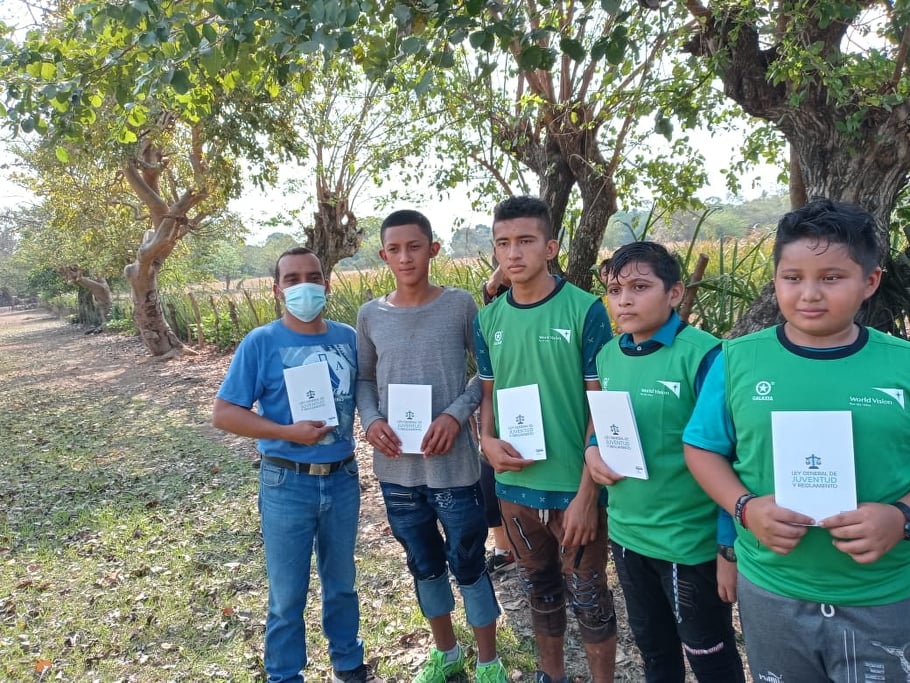 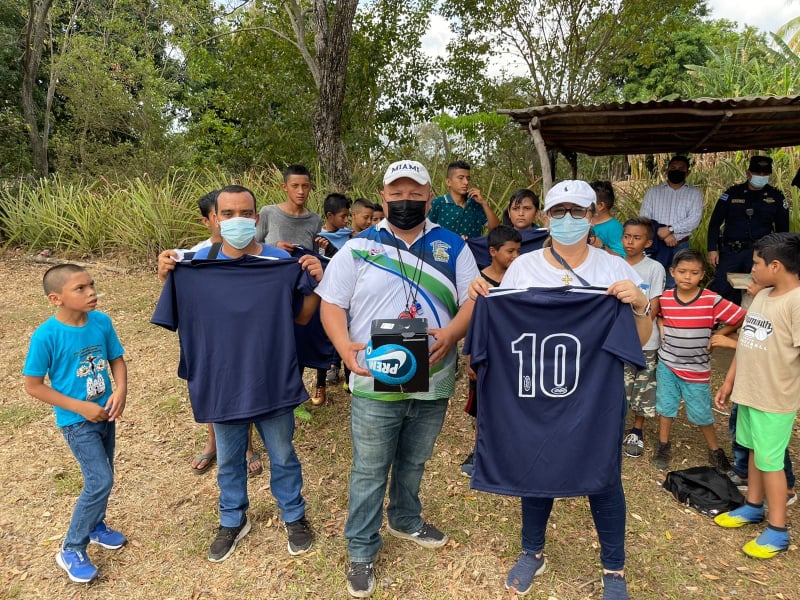 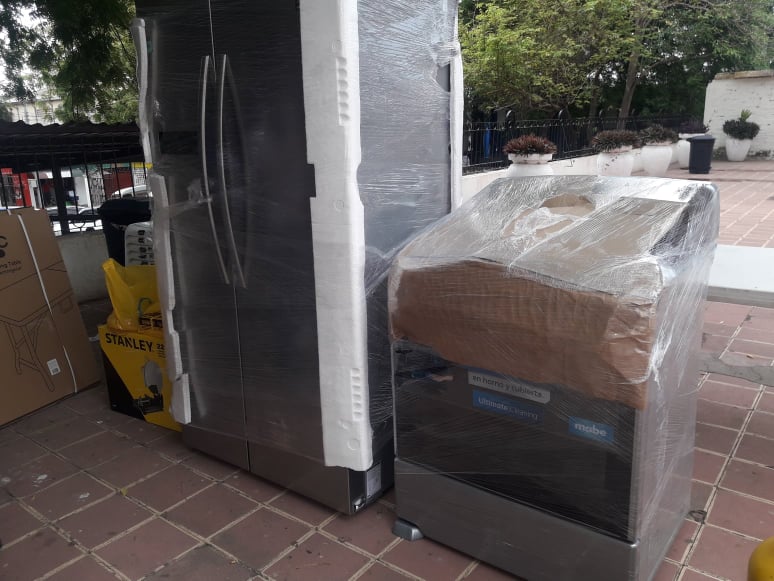 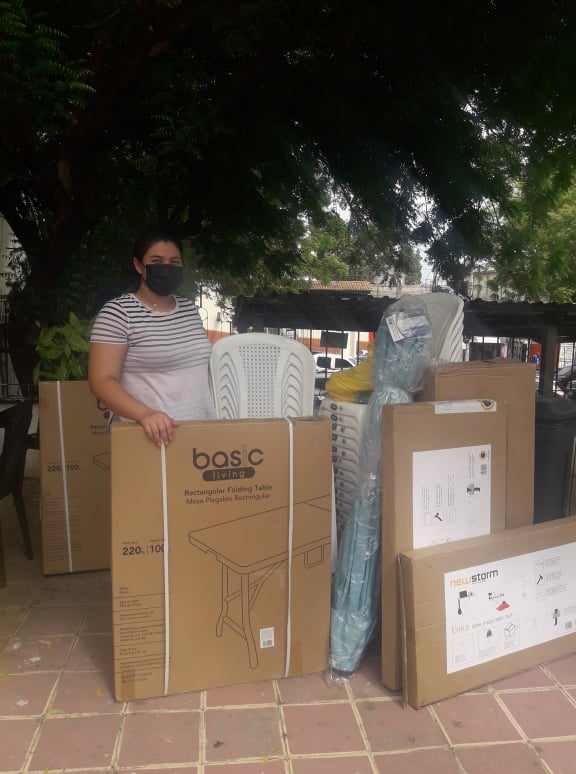 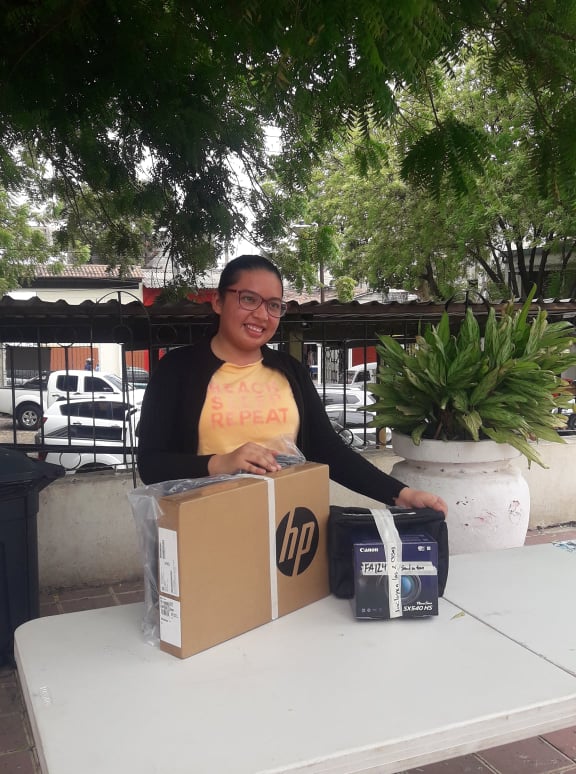 